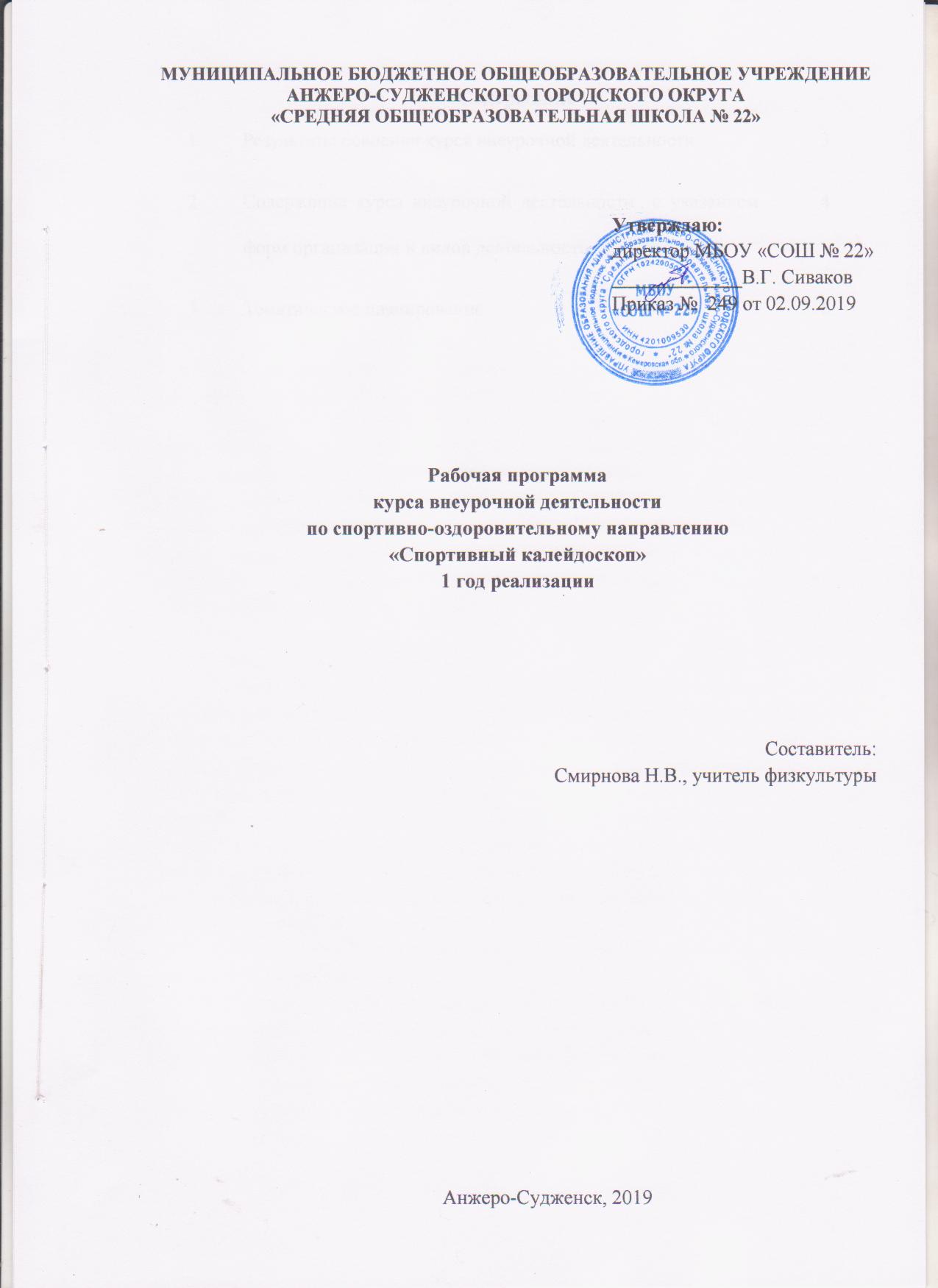 Содержание 1. РЕЗУЛЬТАТЫ ОСВОЕНИЯ КУРСА ВНЕУРОЧНОЙ ДЕЯТЕЛЬНОСТИЛичностные результаты:1) формирование целостного, социально ориентированного взгляда на мир в его органичном единстве и разнообразии природы, народов, культур и религий; 2) овладение начальными навыками адаптации в динамично изменяющемся и развивающемся мире; 3) принятие и освоение социальной роли обучающегося, развитие мотивов учебной деятельности и формирование личностного смысла учения; 4) развитие самостоятельности и личной ответственности за свои поступки, в том числе в информационной деятельности, на основе представлений о нравственных нормах, социальной справедливости и свободе; 5) развитие этических чувств, доброжелательности и эмоционально-нравственной отзывчивости, понимания и сопереживания чувствам других людей; 6) развитие навыков сотрудничества со взрослыми и сверстниками в разных социальных ситуациях, умения не создавать конфликтов и находить выходы из спорных ситуаций; 7) формирование установки на безопасный, здоровый образ жизни, наличие мотивации к творческому труду, работе на результат, бережному отношению к материальным и духовным ценностям. Метапредметные результаты:1) формирование умения планировать, контролировать и оценивать учебные действия в соответствии с поставленной задачей и условиями ее реализации; определять наиболее эффективные способы достижения результата; 2) готовность слушать собеседника и вести диалог; готовность признавать возможность существования различных точек зрения и права каждого иметь свою; излагать свое мнение и аргументировать свою точку зрения и оценку событий; 3) определение общей цели и путей ее достижения; умение договариваться о распределении функций и ролей в совместной деятельности; осуществлять взаимный контроль в совместной деятельности, адекватно оценивать собственное поведение и поведение окружающих; 4) готовность конструктивно разрешать конфликты посредством учета интересов сторон и сотрудничества; 5) овладение начальными сведениями о сущности и особенностях объектов, процессов и явлений действительности (природных, социальных, культурных, технических и др.) в соответствии с содержанием конкретного учебного предмета;6) овладение базовыми предметными и межпредметными понятиями, отражающими существенные связи и отношения между объектами и процессами.2. СОДЕРЖАНИЕ КУРСА ВНЕУРОЧНОЙ ДЕЯТЕЛЬНОСТИ СУКАЗАНИЕМ ФОРМ ОРГАНИЗАЦИИ И ВИДОВ ДЕЯТЕЛЬНОСТИ3. ТЕМАТИЧЕСКОЕ ПЛАНИРОВАНИЕ1Результаты освоения курса внеурочной деятельности32Содержание курса внеурочной деятельности  с указанием форм организации и видов деятельности43Тематическое планирование6СодержаниеВиды деятельностиФормы организации1. Правила соблюдения техники безопасности при занятиях. Профилактика детского травматизмаСпортивно-оздоровительная, познавательнаяБеседа2. Русские народные игры: «Горелки», «Краски», «Пятнашки», «Лапта», «Кот и мыши», «Третий лишний», «Штандр», «Салки», «Котел», «Круговой»,  «Займи место», «Ловишки», «Угадай и догони», «Хлопушки». «Невод», «Охота на оленей». «Водяной», «Догонялки», «Водяной». «Рыбки», «Летучая мышь», «Хищник в море». «Сокол и лиса», «Волк и жеребята», «Летящий диск», «Оленьи упряжки».Спортивно-оздоровительная.Игровая деятельностьПодвижные игры  3. Игры с предметами: кеглями, обручами, мячом, скакалкой, воздушными шариками, скамейкой.Игры с кеглями: «Не урони», «Слалом», «Танцевальный марафон», «Кто скорее», с обручами: «Теремок», «Прокати – не урони», «Пролезь в обруч»Спортивно-оздоровительная. Игровая деятельностьИгры 4. ЭстафетыЭстафеты на развитие статистического и динамического равновесия. эстафета с предметами (мячами, обручами, скакалками) Эстафета "вызов номеров". Беговая эстафеты.. Веселые старты                                                                                                                                                     Спортивно-оздоровительная.Игровая деятельностьИгры, упражнения, соревнования5. Упражнения с мячом                                                                                                                                                        Ловля мяча на месте и в движении: низко летящего и летящего на уровне головы; - ведение в движении с поворотом вокруг себя на месте;ведение в движении в парах  броски мяча двумя руками снизу, от груди, из-за головы, через сетку; одной рукой; броски и ловля мяча вверх, с  ударом о стену, с отскоком от пола - броски и ловля из различных исходных положений;броски и ловля в парах разными способами;броски и ловля в парах с хлопком, прыжком, с поворотом кругом, с ударом о стену, с отскоком от полаСпортивно-оздоровительнаяИгровая деятельностьИгры, конкурсы 6.Подвижные игры с мячомИгра «Попади в цель»Игра «Летучий мяч».Игра «Гонка мячей».Игра «Перебрасывание мяча».Игра «Русская лапта»Подвижная игра «перестрелка», пионерболСпортивно-оздоровительнаяИгровая деятельностьПодвижные игры7.Игры и эстафеты  на лыжахИгра «Скатывание шаров».Игра «Гонки снежных комов». Игра «Слаломисты». Игра «Строим крепость».Игра «Взятие снежного городка».Игра «Лепим снеговика».Игра  «Меткой стрелок».Игра «Кто быстрее?» (на санках) эстафеты на лыжах с палочками и без.Спортивно-оздоровительнаяИгровая деятельностьИгры, соревнования, эстафеты№ п/пНаименование темыКоличество часов1Правила соблюдения техники безопасности при занятиях4 2Русские народные игры10 3Игры с предметами8 4Эстафеты8 5Упражнения с мячом106Подвижные игры с мячом127Игры и эстафеты  на лыжах16 Итого: 68